П О С Т А Н О В Л Е Н И Еот «10»_мая 2023  года                                                                 № 27	с. ИволгинскОб утверждении Порядка принятия решения о признании безнадежной к взысканию задолженности по платежам в бюджет МО СП «Иволгинское»В соответствии со статьёй   47.2 Бюджетного кодекса   Российской Федерации, постановлением Правительства Российской Федерации от 06.05.2016 № 393 «Об общих требованиях к порядку принятия решений о признании безнадёжной к взысканию задолженности по платежам в бюджеты бюджетной системы Российской Федерации»,                                                            ПОСТАНОВЛЯЮ:1. Утвердить Порядок принятия  решений  о  признании  безнадёжной  к взысканию  задолженности  по  платежам  в  бюджет муниципального образования  МО СП «Иволгинское»,  согласно  Приложению  № 1  к  настоящему  постановлению.2. Утвердить    Положение  о  комиссии  по поступлению  и  выбытию  активов   в  бюджет   для   рассмотрения  вопросов  о  признании  безнадёжной  к  взысканию  задолженности  по  платежам  в  бюджет    МО СП «Иволгинское»,  согласно  Приложению  №  2  к  настоящему  постановлению.3. Утвердить состав комиссии по рассмотрению вопросов о признании безнадёжной к взысканию задолженности по платежам в бюджет МО СП «Иволгинское», согласно Приложению № 3 к настоящему постановлению.4.  Настоящее постановление вступает в силу со дня его официального обнародования.5.  Обнародовать данное постановление разместить на официальном сайте МО СП «Иволгинское» в информационно-телекоммуникационной сети «Интернет».6.  Контроль за исполнением настоящего постановления оставляю за собой.Глава муниципального образованиясельское поселение «Иволгинское»	А.Ц. МункуевПриложение № 1к постановлению администрацииМО СП «Иволгинское»от 10 мая 2023г. №__27___ПОРЯДОКпринятия решения о признании безнадежной к взысканию задолженностипо платежам в бюджет МО СП «Иволгинское»        1. Настоящий порядок принятия решения о признании безнадежной к взысканию задолженности по платежам в бюджет МО СП «Иволгинское» (далее – Порядок), определяет основания, условия и механизм признания безнадежной к взысканию и списания задолженности перед бюджетом МО СП «Иволгинское» (далее – задолженность перед бюджетом), взыскание которой оказалось невозможным в силу причин экономического, социального или юридического характера.          2. Настоящий Порядок распространяется на задолженность перед бюджетом МО СП «Иволгинское» юридических и физических лиц являющимися получателями средств бюджета МО СП «Иволгинское» по обязательствам, возникшим:         1)    смерти   физического лица – плательщика платежей в бюджет или объявления его умершим в порядке, установленном   гражданским процессуальным законодательством Российской Федерации;          2) вынесения судебным приставом-исполнителем постановления об окончании исполнительного производства и о возвращении взыскателю исполнительного документа по основанию, предусмотренному пунктом 3 или 4 части 1 статьи 46 Федерального закона от 2 октября 2007 года N 229-ФЗ "Об исполнительном производстве", если с даты образования задолженности по платежам в бюджет прошло более пяти лет, в следующих случаях:- размер задолженности не превышает размера требований к должнику, установленного законодательством Российской Федерации о несостоятельности (банкротстве) для возбуждения производства по делу о банкротстве;- судом возвращено заявление о признании плательщика платежей в бюджет банкротом или прекращено производство по делу о банкротстве в связи с отсутствием средств, достаточных для возмещения судебных расходов на проведение процедур, применяемых в деле о банкротстве;          3) признания банкротом индивидуального предпринимателя - плательщика платежей в бюджет в соответствии с Федеральным законом от 26 октября 2002 года N 127-ФЗ "О несостоятельности (банкротстве)" - в части задолженности по платежам в бюджет, не погашенной по причине недостаточности имущества должника;         3.1) признания банкротом гражданина, не являющегося индивидуальным предпринимателем, в соответствии с Федеральным законом от 26 октября 2002 года N 127-ФЗ "О несостоятельности (банкротстве)" - в части задолженности по платежам в бюджет, не погашенной после завершения расчетов с кредиторами в соответствии с указанным Федеральным законом;        4) применения актов об амнистии или о помиловании в отношении осужденных к наказанию в виде штрафа или принятия судом решения, в соответствии с которым администратор доходов бюджета утрачивает возможность взыскания задолженности по платежам в бюджет;3.  Действие настоящего Порядка не распространяется на платежи, установленные законодательством о налогах и сборах, законодательством Российской Федерации об обязательном социальном страховании от несчастных случаев на производстве и профессиональных заболеваний, правом Евразийского экономического союза и законодательством Российской Федерации о таможенном регулировании, на денежные обязательства перед публично-правовым образованием.          4.  Инициатором   о  признании  безнадёжной  к  взысканию   задолженности  по  платежам  за  наём  жилых  помещений   муниципального  жилищного  фонда     является  администратор   доходов  (администрация   МО СП «Иволгинское»).       Администратор  доходов  выявляет  наличие  задолженности  по  платежам  и  направляет  документы  на  рассмотрение    созданной  администратором  доходов  бюджета  на  постоянной  основе  комиссию  по  поступлению  и  выбытию  активов  (далее  Комиссия)  в  целях   подготовки  решения  о  признании  безнадёжной  к  взысканию  задолженности.        5.   В   перечень  документов,  подтверждающих  наличие  оснований  для  принятия  решения  о  признании   безнадёжной  к  взысканию  задолженности  по  платежам  за  наём  жилых  помещений  в  бюджет    входят:             1)  выписка  из  отчётности   администратора  доходов  бюджета  об  учитываемых  суммах  задолженности  по  уплате  платежей  в  бюджет.                     2) справка   администратора   доходов  бюджета  о  принятых  мерах  по обеспечению  взыскания    задолженности  по  платежам  в  бюджет.                       3)  документы,  подтверждающие   случаи  признания  безнадёжной  к  взысканию  задолженности   по  платежам  в  бюджет,  в  том  числе:            -  документ,  свидетельствующий   о  смерти  физического  лица – плательщика  в  бюджет  или  подтверждающий  факт  объявления  его  умершим.             - судебный акт о завершении конкурсного производства или завершении реализации имущества гражданина - плательщика платежей в бюджет, являвшегося индивидуальным предпринимателем, а также документ, содержащий сведения из Единого государственного реестра индивидуальных предпринимателей о прекращении физическим лицом - плательщиком платежей в бюджет деятельности в качестве индивидуального предпринимателя в связи с принятием судебного акта о признании его несостоятельным (банкротом);             -  акт об амнистии или о помиловании в отношении осужденных к наказанию в виде штрафа или судебный акт, в соответствии с которым администратор доходов бюджета утрачивает возможность взыскания задолженности по платежам в бюджет;             -  постановление судебного пристава-исполнителя об окончании исполнительного производства в связи с возвращением взыскателю исполнительного документа по основанию, предусмотренному  пунктом  3  или 4 статьи 1 46 Федерального закона "Об исполнительном производстве";             - судебный акт о возвращении заявления о признании должника несостоятельным (банкротом) или прекращении производства по делу о банкротстве в связи с отсутствием средств, достаточных для возмещения судебных расходов на проведение процедур, применяемых в деле о банкротстве;- постановление о прекращении исполнения постановления о назначении административного наказания.                     6.   Проект     решения  о  признании  безнадёжной  к  взысканию  задолженности  по  платежам  за  наём  жилых  помещений   муниципального  жилищного  фонда     подготавливается        Комиссией   не  позднее  20 – ти  рабочих   дней  со  дня  получения   указанных  документов.                   7.  Решение  о  признании      безнадёжной  к  взысканию   задолженности  за  найм  жилья  оформляется  актом,  содержащим  следующие  сведения:     - фамилия,  имя,  отчество  физического  лица,     - идентификационный  номер    налогоплательщика,     - сведения  о  платеже,  по  которому  возникла  задолженность,    -  сумма  задолженности,(Справка  -  приложение  1  к  Порядку)     -  код  классификации  доходов  бюджета,  по  которому  учитывается  задолженность,  его  наименование,     -  дата  принятия  решения  о  признании  безнадёжной  к  взысканию  задолженности,     -  подписи  членов  комиссии.                 8.  Комиссия  не  позднее  3-х   рабочих    дней  с  даты  принятия  решения  о  признании  безнадёжной  к  взысканию   задолженности    предоставляет  его  на  утверждение   руководителю  администратора  доходов.           9.  После  утверждения  руководителем  администратора  доходов   бюджета  акта,  задолженность  признаётся    безнадёжной.           На  основании  утверждённого  акта  о  признании  безнадёжной  к  взысканию  задолженности  в  течении  3-х  рабочих  дней    администратор  доходов  издаёт  Приказ    о  списании  задолженности  по  платежам  за  найм ,     обеспечивает   ведение    отдельного    реестра  списанных  сумм ( по утверждённой  форме Приложение  2  к Порядку),  в  течении  15 –ти   дней   вносит  в  Книгу  найма  запись  о  списании    задолженности  по  оплате  за  найм.   Приложение №1 к порядку принятия решения о признании безнадежной к взысканию задолженности по платежам за пользование объектами жилищного фонда МО СП «Иволгинское»СправкаО сумме задолженности по оплате за наем жилого помещения(ФИО физического лица ИНН)По состоянию на _______________20__г. задолженность по оплате за наем жилого помещения, расположенного по адресу: _____________________________________________________(населенный пункт, улица, дом, квартира) общей площадью ___________ кв.м. составляет____________________________________Указанное жилое помещение находилось в пользовании на основании Договора социального найма _____________________________________________________________________________________________________________________ (указать правоустанавливающий документ) Период задолженности составляет _____________________________________________________________________________ Глава МО СП «Иволгинское» 					Ф.Ц. МункуевПриложение 2 к порядку принятия решения о признании безнадежной к взысканию задолженности по платежам за пользование объектами жилищного фонда МО СП «Иволгинское»Реестр списанных сумм задолженности по плате за наем по договорам социального найма жилых помещений МО СП «Иволгинское»Верно:Специалист 1 категории – финансист ________ __________		___________						(подпись)		(расшифровка подписи)		(дата)              Приложение № 2к постановлению администрацииМО СП «Иволгинское»От 10 мая 2023г. №__27_Положение о комиссиипо   поступлению и выбытию активов     в бюджетМО СП «Иволгинское»1.  Общие  положения   1.1 Настоящее   Положение  устанавливает  порядок  деятельности  Комиссии  по    поступлению  и  выбытию  активов    в  бюджет  МО СП «Иволгинское»  (далее  Комиссия).    1.2  Комиссия  в  своей  деятельности    руководствуется   Конституцией  РФ,  федеральными  законами  и  иными  правовыми  актами  РФ,  а  также  настоящим  Положением  и  Порядком  признания  безнадёжной  к  взысканию  задолженности  по  платежам  в  бюджет  МО СП «Иволгинское».2. Основные  функции  Комиссии     2.1.  Рассмотрение,  проверка  и  анализ  документов,  представленных  в  соответствии  с   Порядком  признания  безнадёжной  к  взысканию  задолженности  по  платежам  в  бюджет  МО СП «Иволгинское».     2.2.  Оценка  обоснованности  признания  безнадёжной  к  взысканию  задолженности.     2.3.  принятие  одного  из  следующих  решений  по  результатам  рассмотрения  вопроса  о  признании   задолженности  безнадёжной  к  взысканию:        а)  признать  задолженность  по  платежам  в  бюджет  безнадёжной  к  взысканию;        б) отказать  в  признании  задолженности  по  платежам   в  бюджет    безнадёжной  к  взысканию.  Данное  решение  не  препятствует  повторному  рассмотрению  вопроса  о  возможности  признания  задолженности  по  платежам   безнадёжной  к  взысканию.3.   Права  КомиссииКомиссия  имеет  право:      3.1.  Запрашивать  информацию  по  вопросам,  относящимся  к  компетенции  Комиссии;      3.2.   заслушивать  представителей  плательщиков  по  вопросам,  относящимся  к   компетенции  Комиссии.4. Организация  деятельности  Комиссии4.1.   Комиссия  формируется  в  составе  председателя,  секретаря  и  члена  Комиссии  в  составе  не  менее  3-х  человек.      4.2.  Заседания  Комиссии  проводятся  по  мере  необходимости  и   оформляются    протоколом.    Дату,  время  и  место  проведения  заседания  определяет  ее  председатель.       4.3.  Решения   Комиссии  принимаются  путём  открытого  голосования    простым     большинством  голосов,  оформляется   Актом,  который  подписывается     всеми    членами   Комиссии. Приложение  №  3к постановлению  администрацииМО СП «Иволгинское»от 10 мая 2023г. №_27__  Состав комиссиипо   поступлению и выбытию активов     в    бюджетМО СП «Иволгинское»Мункуев А.Ц. - глава МО СП «Иволгинское», председатель Комиссии Дашамолонов С.В.  -  заместитель главы по развитию инфраструктуры МО СП «Иволгинское», секретарь комиссииБазаржапова С.В. – заместитель главы  по экономике и финансам, член Комиссии  Пунцукова Б.Р. – главный бухгалтер, член Комиссии  Цыренова М.С. – ведущий специалист по земельным и имущественным вопросам член Комиссии  Администрациямуниципального образования сельское поселение «Иволгинское»Иволгинского районаРеспублики Бурятия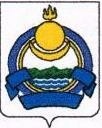 Буряад  Республикын Ивалгын аймагай «Ивалгын» хүдөөгэй hуурин газарай муниципальна байгууламжынзахиргаан№ п/пНаименование физического лицаМесто жительства физического лицаОснование для признания задолженности безнадежной к взысканиюДата и номер решения о списанииЗадолженность по плате за наем руб.Задолженность по плате за наем руб.№ п/пНаименование физического лицаМесто жительства физического лицаОснование для признания задолженности безнадежной к взысканиюДата и номер решения о списаниипериодсумма